.2.1.В соответствии с Федеральным законом Российской Федерации от 29 декабря 2012 г. №273-ФЗ «Об образовании в Российской Федерации» и «Порядком организации и осуществления образовательной деятельности по основным общеобразовательным программам - образовательным программам дошкольного образования» зачисление в группу компенсирующей направленности для детей с тяжелыми нарушениями речи осуществляется на основании рекомендации психолого-медико-педагогической комиссии, с согласия родителей (законных представителей),  по их заявлению. 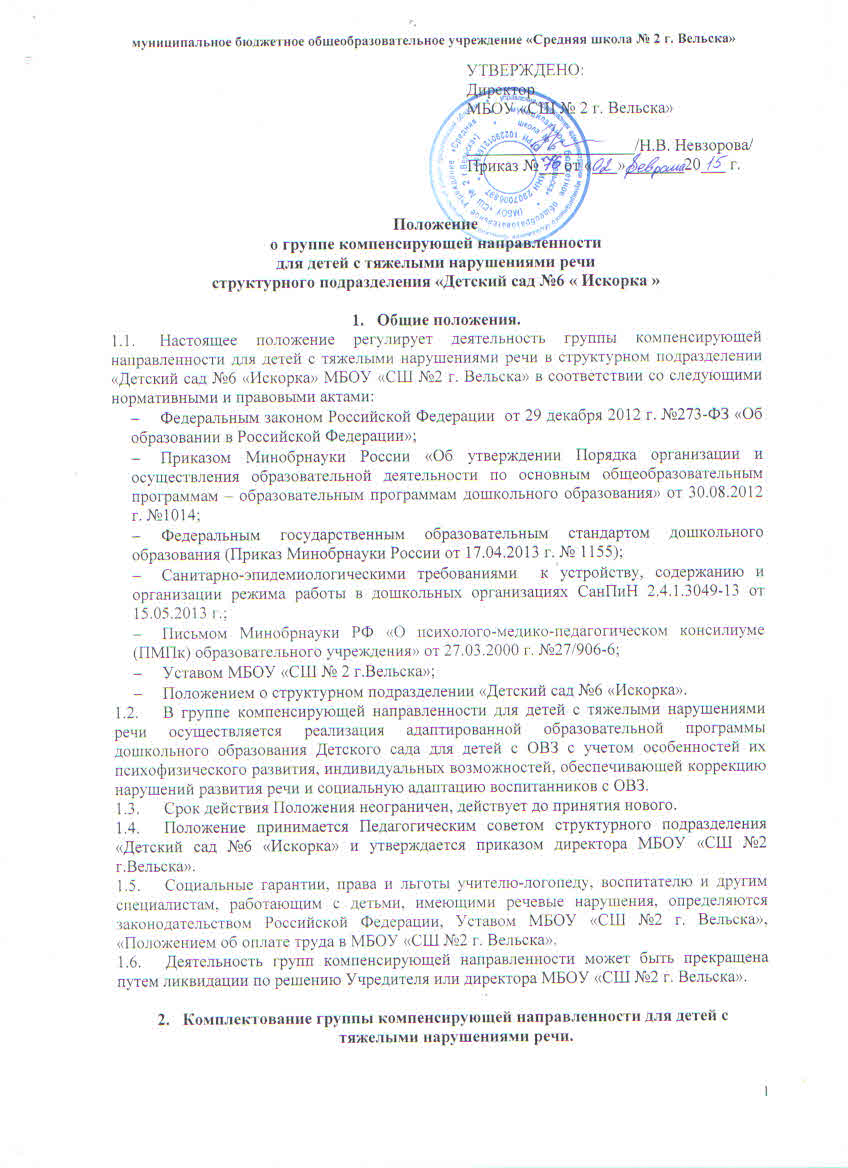 2.2.В основе комплектования  группы компенсирующей направленности для детей с тяжелыми нарушениями речи лежат следующие принципы:- принцип доминантности нарушений  звукопроизношения: нарушение звуковой стороны речи является основным признаком речевого нарушения. В группу компенсирующей направленности для детей с тяжелыми нарушениями речи зачисляются воспитанники, имеющие следующие нарушения в развитии речи:общее недоразвитие речи разных уровней;заикание;фонетико-фонематическое недоразвитие речи с нарушением произношения более 5 звуков;дефекты, обусловленные нарушением строения и подвижности органов речевого аппарата (дизартрия, ринолалия, алалия);- принцип дифференцированного обучения детей с разными по тяжести речевыми дефектами.2.3.Комплектование группы начинается в марте – апреле и завершается к 1 сентября календарного года.2.4.В соответствии с комментариями к разделу III п. 3.2.4. ФГОС ДО допускается организовывать разновозрастные (смешанные) группы детей в дошкольных образовательных учреждениях компенсирующей направленности с учетом возможности организации в них режима дня, соответствующего психофизиологическим особенностям каждой возрастной группы.В случае функционирования в Детском саду разновозрастной (смешанной) группы коррекционно-образовательная работа организуется учителем-логопедом и воспитателем по возрастным подгруппам, что отражается в документации учителя-логопеда и воспитателя группы.2.5.В группу зачисляются дети Детского сада в возрасте 4 – 6 лет,  имеющие тяжелые нарушения в развитии устной речи (общее недоразвитие речи разной степени выраженности с нормальным слухом и первично сохранным интеллектом (далее – ОНР) в составе 12-15 человек.2.6.Учитель-логопед группы с согласия родителей (законных представителей) проводит предварительное обследование детей преимущественно 4-х – 5-ти летнего возраста общеобразовательных групп Детского сада для выявления  воспитанников с тяжелыми нарушениями речи. Согласие родителей (законных представителей) детей общеобразовательных групп Детского сада, подлежащих обследованию, фиксируется письменно. 2.7.В случае выявления в Детском саду детей с тяжелыми нарушениями речи, дети с согласия их родителей (законных представителей) направляются учителем-логопедом группы на обследование в территориальную психолого-медико-педагогическую комиссию для определения формы получения образования, образовательной программы, которую ребенок может освоить, создания специальных условий для получения образования.2.8.Информация о проведении обследования детей в территориальной психолого-медико-педагогической комиссии и (или) в группе, результаты обследования, а также иная информация, связанная с обследованием детей, является конфиденциальной. Предоставление указанной информации без письменного согласия родителей (законных представителей) детей третьим лицам не допускается.2.9.Результаты диагностики речевого развития детей необходимы учителю-логопеду группы для получения «обратной связи» в процессе взаимодействия с ребенком или группой детей. Полученные результаты являются профессиональным инструментом учителя-логопеда, которым он может воспользоваться при необходимости получения им информации об уровне актуального развития ребенка и (или) о динамике такого развития по мере реализации специальной образовательной программы.2.10.Данные, полученные в результате педагогической диагностики, являются профессиональными материалами самого педагога и не подлежат проверке в процессе контроля и надзора.2.11.При письменном отказе родителей (законных представителей) от направления в территориальную психолого-медико-педагогическую комиссию и последующего оказания логопедической помощи их детям с тяжелыми нарушениями речи в группе компенсирующей направленности, дети продолжают посещать ту группу, в которую были зачислены при поступлении в Детский сад. В соответствии с требованиями территориальной психолого-медико-педагогической комиссии заключение ПМПК теряет силу через год, и при желании родителей (законных представителей) перевести ребенка в группу по истечении указанного срока снова запускается порядок оформления в группу, описанный в п. 2.7.2.12.Длительность пребывания ребенка в группе составляет 2 года (для детей 5-ти лет с III уровнем ОНР) и 3 года (для детей 4-х лет с I и II уровнями ОНР). Срок пребывания ребенка в группе может быть изменен в зависимости от состояния речи и возраста. Для продолжения срока пребывания ребенка в группе необходимо заключение ПМПК.2.3.Для определения воспитанника в группу компенсирующей направленности для детей с тяжелыми нарушениями речи  в дополнение к общему перечню документов предоставляются следующие документы:рекомендации ПМПК с указанием речевого диагноза и необходимого срока пребывания ребенка в группе компенсирующей направленности;заявление родителей о приеме (переводе) ребенка в группу компенсирующей направленности (Приложение №1); приказ МБОУ «СШ №2 г. Вельска» о зачислении воспитанников в группу компенсирующей направленности.Состав группы компенсирующей направленности может быть постоянным в течение  года или прием детей в неё может проводиться в течение всего года при наличии свободных мест.Выпуск детей из группы или перевод детей из группы в общеобразовательную группу производится по окончании срока оказания логопедической помощи после устранения (сглаживания) у них нарушений в развитии устной речи и освоения полного курса адаптированной образовательной программы на основании заключения и рекомендаций ПМПК.3.Организация деятельности группы компенсирующей направленности для детей с тяжелыми нарушениями речи.3.1.Организация образовательной деятельности определяется адаптированной основной образовательной программой дошкольного образования структурного подразделения «Детский сад № 6 «Искорка».3.2.Учреждение создает специальные условия для получения образования детьми, имеющими тяжелые нарушения в развитии устной речи (первичного характера).3.3.Под специальными условиями для получения образования детьми, имеющими нарушения в развитии устной речи, понимаются условия обучения, воспитания и развития таких детей, включающие в себя использование специальных образовательных программ и методов обучения и воспитания, специальных учебников, учебных пособий и дидактических материалов, специальных технических средств обучения коллективного и индивидуального пользования, проведение групповых и индивидуальных коррекционных занятий и другие условия, без которых невозможно или затруднено освоение программ дошкольного образования детьми с тяжелыми нарушениями в развитии устной речи.3.4.Содержание деятельности по квалифицированной коррекции недостатков речевого развития ребенка должно быть выстроено в соответствии с адаптированной основной образовательной программой, а так же по индивидуальным  коррекционным планам, составляемым на каждого воспитанника.3.5.Содержание коррекционной работы определяется учителем-логопедом группы самостоятельно с учетом возрастных, психологических и (или) физиологических и индивидуальных особенностей, степени тяжести нарушений устной речи детей дошкольного возраста. Оно должно отражать индивидуально ориентированные направления коррекционной работы, обеспечивающие удовлетворение особых образовательных потребностей указанной категории детей.3.6.Организация образовательного (коррекционного) процесса в группе регламентируется учебным планом, расписанием занятий, перспективными тематическими планами, режимом дня.3.7.Группа функционирует 5 дней в неделю с 10- часовым пребыванием, режим работы с 7.30 до 17.30 час.3.8.Организация коррекционного процесса обеспечивается:своевременным обследованием воспитанников (с 01 по 15 сентября, с 01 по 15 мая), при необходимости промежуточным обследованием в январе. Дети с речевой патологией регистрируются в журнале первичного обследования воспитанников;рациональным составлением расписания занятий (5 дней в неделю – в утренний отрезок времени, 1 день - в вечерний отрезок времени);планированием подгрупповой и индивидуальной работы учителем – логопедом, осуществляемой в соответствии адаптированной образовательной программой;оснащением необходимым оборудованием и наглядными пособиями;совместной работой учителя-логопеда с воспитателями группы (через реализацию планов взаимодействия), педагогом-психологом, другими специалистами и родителями.3.9.Продолжительность непосредственно коррекционно-образовательной деятельности осуществляется в соответствии с СанПиН 2.4.1.3049-13 для детей от 4 до 5 лет - 20 минут, от 5 до 6 лет – 25 минут, для детей 6-7 лет – 30 минут. 3.10.Для учета коррекционного  процесса, который проводит учитель-логопед, используется следующая документация:журнал учета посещаемости логопедических занятий воспитанниками;журнал обследования речи детей;паспорт логопедического кабинета;речевая карта на каждого ребенка с индивидуальной коррекционной программой по коррекции выявленных речевых нарушений;учебный план работы учителя – логопеда (годовой, перспективный, календарный);расписание занятий, утвержденное директором МБОУ «СШ № г. Вельска»; график работы учителя – логопеда, утвержденный Директором МБОУ «СШ №2 г. Вельска»; недельная циклограмма рабочего времени;индивидуальные тетради детей;тетрадь занятий воспитателя по заданию учителя – логопеда;отчет об эффективности работы учителя – логопеда за учебный год (аналитическая справка);должностная инструкция.3.11.Учителем-логопедом осуществляются следующие функции:диагностическая: раннее распознавание и выявление неблагополучных тенденций: задержек и вторичных недостатков, следующих за собственно речевыми недостатками  и тесно с ними связанных трудностей в поведении, общении и разных видах деятельности детей дошкольного возраста;динамическое наблюдение и педагогический контроль состояния речи детей, анализ динамики речевого развития детей, их успешности в освоении адаптированной образовательной программы дошкольного образования.профилактическая: педагогическая помощь, методическое содействие дошкольникам Учреждения в естественном и своевременном развитии речи и обеспечении полноценности этого развития.коррекционно-развивающая: своевременное полное или частичное устранение (сглаживание) имеющихся у детей дошкольного возраста недостатков в речевом развитии с учетом их ведущего вида деятельности и обеспечение достижения воспитанниками, имеющими тяжелые нарушения устной речи, уровня речевого развития, соответствующего возрастной норме или приближенного к возрастной норме;обеспечение индивидуально ориентированной логопедической помощи воспитанникам с тяжелыми нарушениями устной речи (первичного характера) с учетом психологических и (или) физиологических и индивидуальных возможностей;организационно-методическая: организация и систематизация методического обеспечения кабинета и группы;консультативная: оказание консультативной помощи педагогам и родителям (законным представителям) детей в вопросах речевого развития детей дошкольного возраста;координирующая: организация взаимодействия всех субъектов коррекционно-образовательного процесса, включая родителей (законных представителей) детей дошкольного возраста.3.12.Для обеспечения комплексного подхода в проведении коррекционной работы организована работа психолого-медико-педагогического консилиума (ПМПк) на основании «Положения о психолого-медико-педагогическом консилиуме».3.13.Психологическое обеспечение образовательного процесса осуществляет педагог – психолог.4.Участники коррекционно-образовательного процесса.4.1.Участниками коррекционно-образовательного процесса в группе компенсирующей направленности для детей с тяжелыми нарушениями речи являются воспитанники с нарушением речи, их родители (законные представители), педагоги (учитель-логопед, воспитатели, старший воспитатель, руководитель структурного подразделения, педагог-психолог, ст. медсестра, музыкальный руководитель).4.2.Основные задачи участников коррекционно-образовательного процесса:для учителя–логопеда:обследование воспитанников структурного подразделения «Детский сад №6 «Искорка» – изучение уровня речевого развития воспитанников, нуждающихся в логопедической поддержке,определение основных направлений и содержания работы с каждым из них;систематическое проведение необходимой профилактической и коррекционно-речевой работы с воспитанниками в соответствии с адаптированной образовательной программой и индивидуальным коррекционным планом, составляемым на каждого воспитанника;оценка результатов помощи воспитанникам и определение степени их речевой готовности к школьному обучению;формирование у педагогического коллектива и родителей информационной готовности к логопедической работе, помощь им в  организации полноценной речевой деятельности;координация усилий педагогов и родителей, контроль за качеством проведения ими речевой работы с детьми.для персонала, работающего с детьми, имеющими нарушения речи:обеспечение воспитанникам с нарушениями речи комфортных во всех отношениях условий развития, воспитания и обучения, создание среды психолого–педагогической и речевой поддержки;проведение необходимой работы по профилактике и коррекции недостатков речевого развития у воспитанников, обеспечение их эффективной общей и речевой подготовки к школе;повышение психолого-педагогической культуры и компетентности персонала, побуждение его к сознательной деятельности по общему и речевому развитию воспитанников.для руководителя структурного подразделения и старшего воспитателя:повышение психолого-педагогической культуры и компетентности воспитателей;соблюдение требований приема и комплектования групп для воспитанников с нарушениями речи;осуществление тесного взаимодействия педагогических и медицинских работников;создание оптимальных условий для организации преемственности в работе учителя-логопеда и педагогического коллектива; оснащение кабинета учителя – логопеда специальной литературой, групповых комнат – учебными пособиями и специальным оборудованием;организация обмена опытом коррекционно-педагогической работы с другими детскими садами для воспитанников с нарушениями речи;привлечение родителей к активному участию в коррекционно-педагогическом процессе;контроль за качеством проведения коррекционно-речевой работы с детьми.для родителей:обеспечение сознательной деятельности по общему и речевому развитию дошкольников в семье;создание в семье условий, благоприятных для общего и речевого развития детей;проведение целенаправленной и систематической работы по общему речевому развитию детей: ежедневно работать с ребенком по тетради учителя – логопеда, своевременно приносить её в детский сад.5.Руководство и контроль группой.5.1.Общее руководство группы компенсирующей направленности осуществляет руководитель структурного подразделения.5.2.Руководитель структурного подразделения:обеспечивает условия, направленные на коррекцию и профилактику речевых отклонений у воспитанников;обеспечивает комплектование групп компенсирующей направленности для воспитанников с тяжелым нарушением речи; комплектует педагогический коллектив группы компенсирующей направленности педагогами первой или высшей квалификационной категории;обеспечивает кабинет учителя – логопеда специальным оборудованием, дидактическими пособиями;осуществляет контроль за работой группы компенсирующей направленности.5.3.Старший воспитатель осуществляет:методическое сопровождение;консультативную помощь воспитателям и специалистам группы;непосредственный контроль.6.Финансирование деятельности группы.6.1.Педагогический состав группы компенсирующей направленности комплектуется в соответствии со штатным расписанием:один учитель – логопед закрепляется за одной группой компенсирующей направленности для детей с тяжелыми нарушениями речи;на должность учителя – логопеда назначаются лица, имеющие профессиональную квалификацию, соответствующую требованиям квалификационной характеристики по должности и полученной специальности и подтвержденную документами об образовании;на должность воспитателей назначаются лица, имеющие профессиональную квалификацию, соответствующую требованиям квалификационной характеристики по должности и специальную курсовую переподготовку, дающую право работать с детьми с тяжёлыми нарушениями речи.6.2.Недельная нагрузка учителя-логопеда составляет 20 часов преподавательской (педагогической) работы в неделю; 6.3.Недельная нагрузка воспитателей - 25 часов педагогической работы.6.4.Размер родительской платы за присмотр и уход за детьми в группе компенсирующей направленности устанавливается в соответствии с нормативно-правовыми актами органов местного самоуправления.6.5.Финансирование группы компенсирующей направленности осуществляется на основе региональных и местных нормативов финансирования, определяемых в расчете на одного воспитанника группы компенсирующей направленности.Принято на педагогическом советеструктурного подразделения«Детский сад № 6 «Искорка»Протокол №  2  от 02.02.2015 г.Приложение №1ДиректоруМБОУ «СШ № 2 г. Вельска» Невзоровой Н.В._______________________________ФИО родителя (законного представителя)ЗаявлениеЯ __________________________________________________________________Ф.И.О. родителя (законного представителя)с целью оказания логопедической помощи в устранении нарушения речи прошу зачислить моего ребенка ______________________________________________________________Ф.И.О. ребенкав группу компенсирующей направленности для детей с нарушениями речи структурного подразделения «Детский сад № 6 «Искорка МБОУ «СШ № 2 г. Вельска»с «___»____________20___ г.Обязуюсь:Информировать Детский сад о предстоящем отсутствии ребенка, его болезни.Создать в семье условия, благоприятные для общего и речевого развития ребенка.Взаимодействовать с учителем-логопедом группы по преодолению речевых нарушений ребенка.Согласен: На проведение обследования речи ребенка в моем присутствии / без моего присутствия (нужное подчеркнуть) в количестве, необходимом для определения образовательного маршрута / для отслеживания динамики речевого развития  в течение учебного года (нужное подчеркнуть). Проведение обследования доверяю учителю – логопеду ______________________________________________________Фамилия И.О. учителя - логопеда В случае длительного отсутствия (более 3-х календарных месяцев) моего ребенка в Детском саду согласен на его отчисление из логопедической группы / последующее зачисление в логопедическую группу при наличии свободных мест (нужное подчеркнуть).  «____» ___________ 20_____ г. Ф.И.О. родителя (законного представителя)подпись